 Marketing and Sales Occupations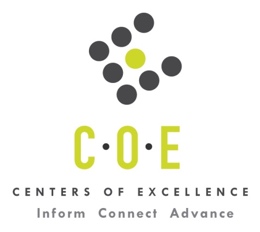 Labor Market Information ReportLaney CollegePrepared by the San Francisco Bay Center of Excellence for Labor Market ResearchNovember 2018RecommendationBased on all available data, there appears to be a significant undersupply of Marketing and Sales workers compared to the demand for this cluster of occupations in the Bay region and in the East Bay sub-region (Alameda and Contra Costa Counties). The gap is about 11,897 students annually in the Bay region and 3,255 students annually in the East Bay sub-region.This report also provides student outcomes data on employment and earnings for programs on TOP 0509.00 - Marketing and Distribution in the state and region. It is recommended that this data be reviewed to better understand how outcomes for students taking courses on this TOP code compare to potentially similar programs at colleges in the state and region, as well as to outcomes across all CTE programs at Laney College and in the region. IntroductionThis report profiles Marketing and Sales Occupations in the 12 county Bay region and in the East Bay sub-region for the revision of an existing program at Laney College. Occupational DemandTable 1. Employment Outlook for Marketing and Sales Occupations in Bay RegionSource: EMSI 2018.4Bay Region includes Alameda, Contra Costa, Marin, Monterey, Napa, San Benito, San Francisco, San Mateo, Santa Clara, Santa Cruz, Solano and Sonoma CountiesTable 2. Employment Outlook for Marketing and Sales Occupations in East Bay Sub-RegionSource: EMSI 2018.4East Bay Sub-Region includes Alameda and Contra Costa CountiesJob Postings in Bay Region and East Bay Sub-RegionTable 3. Number of Job Postings by Occupation for latest 12 months (Oct 2017 - Sept 2018)Source: Burning GlassTable 4. Top Job Titles for Marketing and Sales Occupations for latest 12 months (Oct 2017 - Sept 2018)Source: Burning GlassIndustry ConcentrationTable 5. Industries hiring Marketing and Sales Workers in Bay RegionSource: EMSI 2018.4Table 6. Top Employers Posting Marketing and Sales Occupations in Bay Region and East Bay Sub-Region (Oct 2017 - Sept 2018)Source: Burning GlassEducational SupplyThere are 10 community colleges in the Bay region issuing 61 awards annually on TOP 0509.00 - Marketing and Distribution.  There are four colleges in the East Bay sub-region issuing 16 awards annually on this TOP code. Table 7. Awards on TOP 0509.00 - Marketing and Distribution in the Bay RegionSource: IPEDS, Data Mart and LaunchboardNOTE: Headcount of students who took one or more courses is for 2016-17. The annual average for awards is 2014-17 unless there are only awards in 2016-17. The annual average for other postsecondary is for 2013-16.Gap AnalysisBased on the data included in this report, there is a large labor market gap in the Bay region with 11,958 annual openings for the Marketing and Sales occupational cluster and 61 annual awards for an annual undersupply of 11,897 students. In the East Bay sub-region, there is also a gap with 3,271 annual openings and 16 annual awards for an annual undersupply of 3,255 students.Student OutcomesTable 8. Four Employment Outcomes Metrics for Students Who Took Courses on TOP 0509.00 - Marketing and DistributionSource: Launchboard Pipeline (version available on 10/31/18)Skills, Certifications and EducationTable 9. Top Skills for Marketing and Sales Occupations in Bay Region (Oct 2017 - Sept 2018)Source: Burning GlassTable 10. Certifications for Marketing and Sales Occupations in the Bay Region (Oct 2017 - Sept 2018)Note: 85% of records have been excluded because they do not include a certification. As a result, the chart below may not be representative of the full sample.Source: Burning GlassTable 11. Education Requirements for Marketing and Sales Occupations in Bay Region Note: 44% of records have been excluded because they do not include a degree level. As a result, the chart below may not be representative of the full sample.Source: Burning GlassMethodologyOccupations for this report were identified by use of skills listed in O*Net descriptions and job descriptions in Burning Glass. Labor demand data is sourced from Economic Modeling Specialists International (EMSI) occupation data and Burning Glass job postings data. Educational supply and student outcomes data is retrieved from multiple sources, including CTE Launchboard and CCCCO Data Mart.SourcesO*Net OnlineLabor Insight/Jobs (Burning Glass) Economic Modeling Specialists International (EMSI)  CTE LaunchBoard www.calpassplus.org/Launchboard/ Statewide CTE Outcomes SurveyEmployment Development Department Unemployment Insurance DatasetLiving Insight Center for Community Economic DevelopmentChancellor’s Office MIS systemContactsFor more information, please contact:Doreen O’Donovan, Data Research Analyst, for Bay Area Community College Consortium (BACCC) and Centers of Excellence (CoE), doreen@baccc.net or (831) 479-6481John Carrese, Director, San Francisco Bay Center of Excellence for Labor Market Research, jcarrese@ccsf.edu or (415) 267-6544Advertising and Promotions Managers (SOC 11-2011): Plan, direct, or coordinate advertising policies and programs or produce collateral materials, such as posters, contests, coupons, or give-aways, to create extra interest in the purchase of a product or service for a department, an entire organization, or on an account basis.Entry-Level Educational Requirement: Bachelor's degreeTraining Requirement: NonePercentage of Community College Award Holders or Some Postsecondary Coursework: 16%Sales Representatives, Wholesale and Manufacturing, Except Technical and Scientific Products (SOC 41-4012): Sell goods for wholesalers or manufacturers to businesses or groups of individuals.  Work requires substantial knowledge of items sold.Entry-Level Educational Requirement: High school diploma or equivalentTraining Requirement: Moderate-term on-the-job trainingPercentage of Community College Award Holders or Some Postsecondary Coursework: 31%Public Relations and Fundraising Managers (SOC 11-2031): Plan, direct, or coordinate activities designed to create or maintain a favorable public image or raise issue awareness for their organization or client; or if engaged in fundraising, plan, direct, or coordinate activities to solicit and maintain funds for special projects or nonprofit organizations.Entry-Level Educational Requirement: Bachelor's degreeTraining Requirement: NonePercentage of Community College Award Holders or Some Postsecondary Coursework: 10%Customer Service Representatives (SOC 43-4051): Interact with customers to provide information in response to inquiries about products and services and to handle and resolve complaints.  Excludes individuals whose duties are primarily installation, sales, or repair.Entry-Level Educational Requirement: High school diploma or equivalentTraining Requirement: Short-term on-the-job trainingPercentage of Community College Award Holders or Some Postsecondary Coursework: 43%Purchasing Managers (SOC 11-3061): Plan, direct, or coordinate the activities of buyers, purchasing officers, and related workers involved in purchasing materials, products, and services.  Includes wholesale or retail trade merchandising managers and procurement managers.Entry-Level Educational Requirement: Bachelor's degreeTraining Requirement: NonePercentage of Community College Award Holders or Some Postsecondary Coursework: 27%Occupation 2017 Jobs2022 Jobs5-Yr Change5-Yr % Change5-Yr Open-ingsAnnual Open-ings10% Hourly WageMedian Hourly WageAdvertising and Promotions Managers1,3401,43595 7%794159$32.37 $52.52 Sales Representatives, Wholesale and Manufacturing, Except Technical and Scientific Products33,36534,4641,099 3%18,2633,653$16.79 $30.04 Public Relations and Fundraising Managers3,0483,285237 8%1,479296$39.18 $63.21 Customer Service Representatives50,42055,4925,072 10%38,0627,612$13.52 $20.98 Purchasing Managers2,6752,802127 5%1,194239$40.44 $66.24 Total90,84897,4796,6317%59,79211,958$16.65 $27.52 Occupation 2017 Jobs2022 Jobs5-Yr Change5-Yr % Change5-Yr Open-ingsAnnual Open-ings10% Hourly WageMedian Hourly WageAdvertising and Promotions Managers25026312 5%14128$29.38 $48.60 Sales Representatives, Wholesale and Manufacturing, Except Technical and Scientific Products10,27510,499224 2%5,4761,095$16.08 $29.30 Public Relations and Fundraising Managers63567237 6%29459$39.42 $70.35 Customer Service Representatives14,44715,312866 6%10,1612,032$13.03 $19.91 Purchasing Managers62465632 5%28156$36.29 $61.06 TOTAL26,23127,4021,170 4%16,3523,271$15.57 $26.06 OccupationBay RegionEast BaySales Representatives, Wholesale and Manufacturing, Except Technical and Scientific Products (41-4012.00)32,7687,930Customer Service Representatives (43-4051.00)17,0795,981Public Relations and Fundraising Managers (11-2031.00)4,992913Purchasing Managers (11-3061.00)1,531232Advertising and Promotions Managers (11-2011.00)25040Total56,62015,096Common TitleBayEast BayCommon TitleBayEast BayAccount Manager5,9001,099Sales Development Representative43555Customer Service Representative5,2562,196Enterprise Account Manager43214Sales Representative3,9811,222Customer Service417166Sales Specialist1,282271Customer Service Agent40680Account Executive1,280244Community Manager38824Outside Sales Representative1,217436Sales Coordinator386118Customer Service Associate1,157380Sales Account Manager35071Sales Consultant1,101301Service Representative344147Communications Manager1,028131Senior Account Manager33557Customer Service Specialist1,018153Client Service Associate32714Inside Sales Representative805280Procurement Manager30248Account Representative565192Account Director29928Business to Business Sales Representative563175Inside Sales283112Sales Executive556121Service Cashier280102Sales554157Service Advisor275103Client Service Representative516153Public Relations Manager27019Industry – 6 Digit NAICS (No. American Industry Classification) CodesJobs in Industry (2017)Jobs in Industry (2022)% Change (2017-22)% in Industry (2017)Internet Publishing and Broadcasting and Web Search Portals (519130)3,7203,82842%4.2%Wholesale Trade Agents and Brokers (425120)3,9033,500 (14%)3.8%Corporate, Subsidiary, and Regional Managing Offices (551114)3,0263,1146%3.4%Electronic Shopping and Mail-Order Houses (454110)1,9902,02123%2.2%Custom Computer Programming Services (541511)1,9151,94516%2.1%Computer and Computer Peripheral Equipment and Software Merchant Wholesalers (423430)1,8451,841 (2%)2.0%Temporary Help Services (561320)1,5581,5444%1.7%Supermarkets and Other Grocery (except Convenience) Stores (445110)1,5341,5414%1.7%Insurance Agencies and Brokerages (524210)1,4451,4411%1.6%Data Processing, Hosting, and Related Services (518210)1,3691,43140%1.6%Other Electronic Parts and Equipment Merchant Wholesalers (423690)1,2041,232 (17%)1.3%Software Publishers (511210)1,1691,20626%1.3%Computer Systems Design Services (541512)1,2101,20512%1.3%EmployerBayEmployerBayEmployerEast BaySentext Solutions543O'Reilly Automotive Inc20724 Hour Fitness21524 Hour Fitness480Kelly Moore Paint Company Incorporated198Sentext Solutions206Google Inc.399State Farm Insurance Companies194Sears173Sears390Cisco Systems Incorporated174FedEx105FedEx295Walgreens Boots Alliance Inc160Mutual of Omaha Company95Best Buy283IBM154Sherwin Williams73Salesforce278Sentext152O'Reilly Automotive Inc70Facebook264Mutual of Omaha Company149State Farm Insurance Companies69Bank of America227Capital Markets Placement143University Of California Berkeley69Sherwin Williams225Centurylink141Best Buy67CollegeSub-RegionHeadcountAssociatesCertificatesTotalChabot East Bay58358DeanzaSilicon Valley5517816Diablo ValleyEast Bay19955LaneyEast Bay18112Las PositasEast Bay23211San FranciscoMid-Peninsula23141014San Jose CitySilicon Valley43235San MateoMid-Peninsulan/a347SolanoNorth Bay30111West ValleySilicon Valley6622Total Bay RegionTotal Bay Region1,428223961Total East Bay Sub-RegionTotal East Bay Sub-Region507511162015-16Bay 
(All CTE Programs)Laney College (All CTE Programs)State (TOP 0509.00)Bay (TOP0509.00)East Bay (TOP0509.00)Laney College (TOP0509.00)% Employed Four Quarters After Exit75%78%61%67%70%83%Median Quarterly Earnings Two Quarters After Exit$13,996$10,496$8,061$9,538$9,954$9,671Median % Change in Earnings40%43%50%54%70%n/a% of Students Earning a Living Wage63%62%50%51%55%n/aSkillPostingsSkillPostingsSkillPostingsSales27,876Inside Sales3,415Upselling Products and Services1,835Customer Service23,133Social Media3,114Cross Sell1,821Customer Contact8,143Product Knowledge2,762Retail Sales1,693Product Sales5,919Software as a Service (SaaS)2,667Articulating Value Propositions1,549Salesforce5,773Sales Management2,625Onboarding1,541Business Development5,669Client Base Retention2,613Customer Accounts1,533Sales Goals5,641Appointment Setting2,428Sales Calls1,533Outside Sales4,752Customer Billing2,308Cash Handling1,507Scheduling4,580Negotiation Skills2,280Staff Management1,491Account Management4,524Description and Demonstration of Products2,239Procurement1,488Prospective Clients4,367Data Entry2,237Complex Sales1,466Retail Industry Knowledge4,120Customer Relationship Management (CRM)2,199Purchasing1,461Budgeting3,906Sales Cycle2,051Sales Prospecting1,439Project Management3,864Merchandising2,046Sales Development1,438Business-to-Business3,447Cold Calling1,841Business-to-Business Sales1,433CertificationPostingsCertificationPostingsDriver's License6,053Series 648Property and Casualty License274Forklift Operator Certification46Series 7246Series 6546Insurance License201Project Management Professional (PMP)44Real Estate Certification198Certified Professional in Supply Management (CPSM)42Insurance Agent Certification192Series 6342Project Management Certification123Leadership In Energy And Environmental Design (LEED) Certified35Automotive Service Excellence (ASE) Certification116Securities License34First Aid CPR AED116Cisco Certified Internetwork Expert (CCIE)33IT Infrastructure Library (ITIL) Certification101Food Handler Certification32Accident Health and Life (Insurance)87Purchasing Certification31Certified Financial Planner (CFP)85Chartered Property Casualty Underwriter (CPCU)29Security Clearance85Certified Energy Manager27Life and Health Insurance License74Certified A+ Technician25Certified Employee Benefit Specialist (CEBS)69CDL Class C23Department of Transportation (DOT) Medical Certification59Certified Surgical Technician22Investment Advisor57CDL Class B21Life Insurance License56Certified Fund Raising Executive (CFRE)19ITIL Certification52Certified in Production and Inventory Management (CPIM)19American Production and Inventory Control Society (APICS) Certification49Contractor’s License19Education (minimum advertised)Latest 12 Mos. PostingsHigh school or vocational training10,182 (33%)Associate Degree1,102 (4%)Bachelor’s Degree or Higher19,328 (63%)